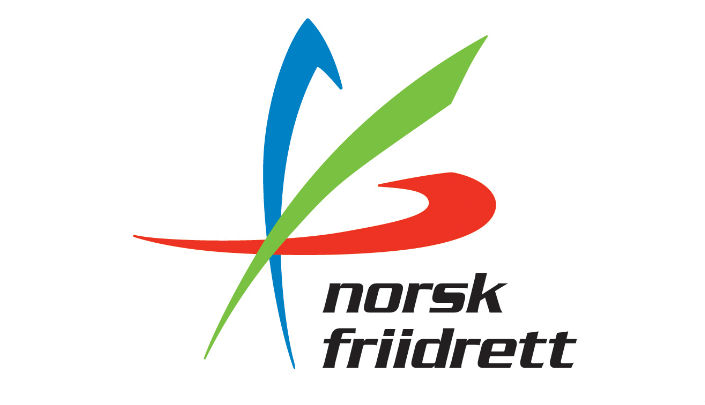 Rapportering om gjennomføring av arrangementer etter gjeldende smittevernregler gjeldende fra 12. oktober 2020 og inntil videreDette skjemaet skal fylles ut av arrangementsansvarlig/smittevernansvarlig (heretter benevnt «arrangementsansvarlig»). Skjemat sendes enten som vedlegg sammen med resultatlister, eller til friidrett@friidrett.no for de som sender resultatlister direkte elektronisk. Ingen resultater vil bli godkjent før vi har mottatt rapport fra arrangementsansvarlig om at myndighetenes smittevernregler og anbefalinger og NFIFs retningslinjene for gjennomføring av arrangementer har blitt overholdt ved det aktuelle arrangementet.Arrangement: 
Dato: 
Arrangementsklubb: 
Arrangementsansvarlig:Har sentrale og lokale smittevernregler og anbefalinger og NFIFs retningslinjer for gjennomføring av arrangementer blitt overholdt? Ja/NeiEventuelle kommentarer Signatur ArrangementsansvarligDato, sted